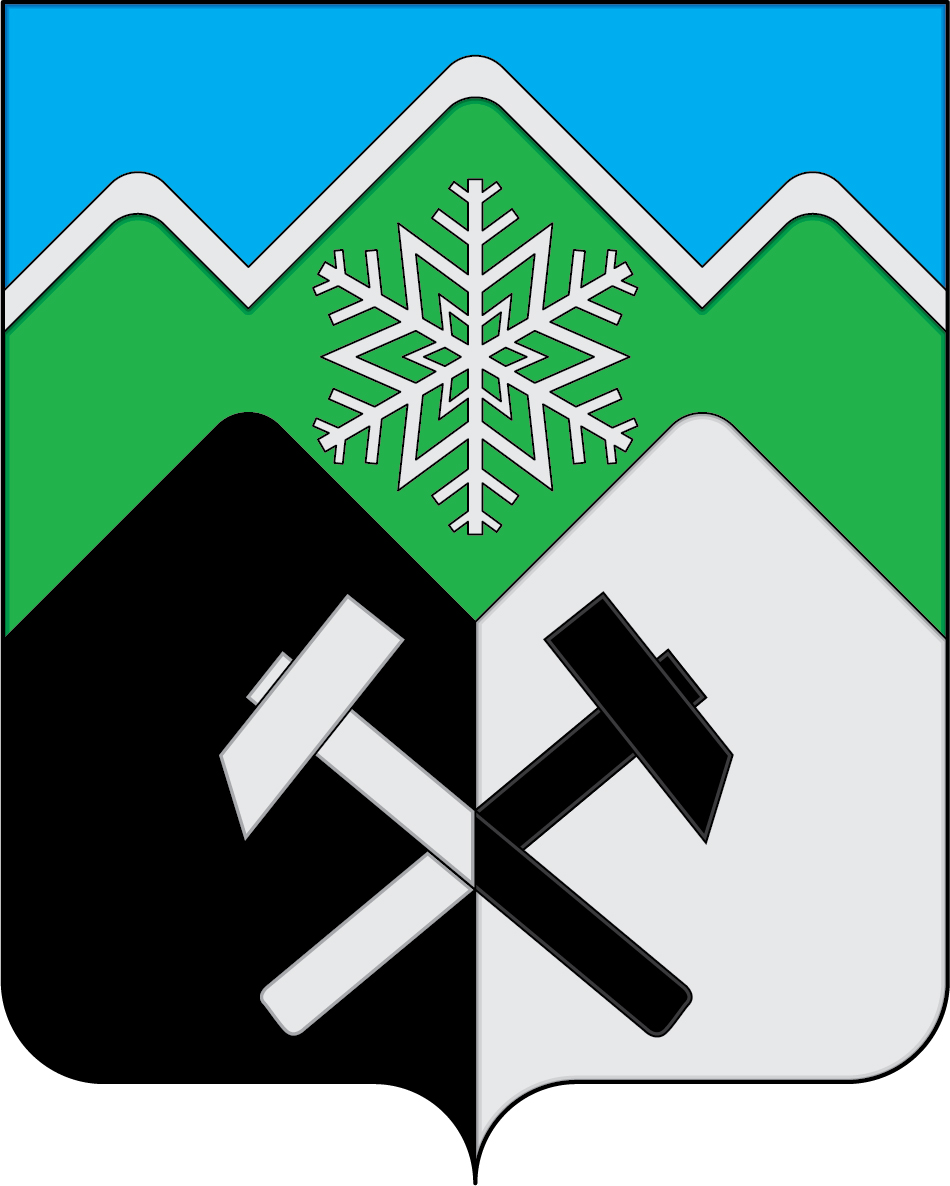 КЕМЕРОВСКАЯ ОБЛАСТЬ - КУЗБАССТАШТАГОЛЬСКИЙ МУНИЦИПАЛЬНЫЙ РАЙОНАДМИНИСТРАЦИЯТАШТАГОЛЬСКОГО МУНИЦИПАЛЬНОГО РАЙОНАПОСТАНОВЛЕНИЕот  « 29 » сентября 2020  № 1129- пОб утверждении муниципальной программы«Благоустройство»  на 2021 – 2023 годы»В целях создания условий для комфортного проживания и отдыха  населения Таштагольского муниципального района,  проведения мероприятий по благоустройству территории района, администрация Таштагольского муниципального района, постановляет:1. Утвердить муниципальную программу «Благоустройство»  на 2021-2023 годы», согласно приложению.         2. Пресс-секретарю Главы Таштагольского муниципального района  (М.Л. Кустовой)   настоящее постановление разместить на официальном сайте администрации Таштагольского муниципального района в информационно-телекоммуникационной сети «Интернет».     3. Контроль за исполнением постановления возложить на первого заместителя Главы  Таштагольского муниципального района А.Г. Орлова.                4. Настоящее постановление вступает в силу с момента подписания и распространяет свое действие на правоотношения, возникшие с 01.01.2021г. Глава  Таштагольского муниципального района					              В.Н. МакутаПриложение к постановлению                                                       Администрации Таштагольского муниципального районаот «___» _________ . № ___Муниципальная программа«Благоустройство»  на 2021 – 2023 годыПАСПОРТмуниципальной программы«Благоустройство» на 2021 - 2023 годы1. Содержание проблемы и необходимость ее решения программными методами	Одной из важнейших задач поставленных Правительством Российской Федерации, является улучшение уровня и качества жизни населения. Важнейшим аспектом в реализации данной программы является создание органами местного самоуправления Таштагольского муниципального района условий комфортного и безопасного проживания граждан, формирование современной инфраструктуры, благоустройство мест общего пользования.	Нормальная жизнь  невозможна без улучшения условий жизни граждан, а также архитектурно-планированного облика.	На всех площадях, улицах, парках, остановках пассажирского автотранспорта должны быть выставлены в достаточном количестве урны, скамейки.	Для здорового образа жизни, физического развития детей и их занятости установка детских игровых площадок является необходимым аспектом благоустройства дворовых территорий. В Таштагольском муниципальном районе эта работа ведется планомерно, но проблема по прежнему стоит остро.2. Основные цели и задачи программы Основной целью Программы является: повышение качества жизни населения путем стабилизации социально-экономического развития и поддержание комплексного благоустройства. Улучшение внешнего облика района, санитарного и эстетического вида, повышение комфортности граждан, экологического состояния.	Задача программы: организация благоустройства на территории Таштагольского муниципального района, реализация проектов инициативного бюджетирования «Твой Кузбасс –твоя инициатива».	Координация деятельности всех организаций, занимающихся благоустройством территории, повышение профессионального мастерства по выполнению функциональных обязанностей, заинтересованности в улучшении состояния благоустройства.3. Система программных мероприятийПрограмма осуществляется во взаимосвязи с другими программами и мероприятиями, в рамках которых осуществляется инфраструктурные преобразования, конкретные проекты  благоустройства района. Основными направлениями программы является:- организация благоустройства на территории Таштагольского муниципального района;       - реализация проектов инициативного бюджетирования «Твой Кузбасс –твоя инициатива»;	- организация мероприятий при осуществлении деятельности  по обращению с животными без владельцев.4. Ресурсное обеспечение Программы Общий объем финансирования Программы на 2021-2023 годы составляет 18 223,0 тыс. рублей, в  том числе по годам: . - 14 741,0 тыс. рублей;. -   1 741,0 тыс. рублей;. -   1 741,0 тыс. рублей, из них средства местного бюджета – 16 000,0 тыс. рублей;. - 14 000,0 тыс. рублей;. -   1 000,0 тыс. рублей;. -   1 000,0 тыс. рублей,средства областного бюджета – 2 223,0 тыс. рублей;. -  741,0 тыс. рублей;  . -  741,0 тыс. рублей;. -  741,0 тыс. рублей.Финансирование программных мероприятий осуществляется за счет средств  местного и областного бюджетов и подлежит ежегодному уточнению, исходя из возможностей бюджета на соответствующий финансовый год.В целях содействия и реализации мероприятий Программы возможно дополнительное финансирование из иных не запрещенных законодательством источников.5. Оценка эффективности реализации  Программы Социально-экономическая эффективность данной программы в основном выражена в улучшении социальных показателей и индикаторов. Эффективность программы будет достигнута за счет улучшения  качества проживания населения района  и повышения инвестиционной привлекательности  района. Целевые индикаторы муниципальной Программы 6.  Организация управления программой, и контроль  за ходом ее реализацииУправление реализацией Программы и контроль за выполнением Программы осуществляет директор муниципальной программы.Директор Программы   контролирует  ход выполнения мероприятий исполнителями Программы. Контроль за выполнением мероприятий Программы проводится посредством ежеквартального мониторинга реализации мероприятий Программы.7. Программные мероприятияНаименование муниципальной  программыМуниципальная программа              "Благоустройство" на 2021-2023 годы (далее - Программа) Директор муниципальной  программы Первый заместитель Главы Таштагольского муниципального района А.Г. ОрловИсполнители   муниципальной целевой программы Отдел ЖКХ и благоустройства администрации Таштагольского муниципального района Цель муниципальной  программы Повышение качества уровня жизни населения путем стабилизации социально-экономического развития и поддержания комплексного благоустройства, улучшение внешнего облика Таштагольского муниципального района,  санитарного состояния, озеленения территорий. Задачи муниципальной  программы Содержание зеленых насаждений общего пользования, улучшение санитарного состояния городских и сельских поселений района.                                  Сроки реализации муниципальной  программы 2021-2023 годыОсновные мероприятия муниципальной  программы 1. Организация благоустройства на территории Таштагольского муниципального района, 2. Реализация проектовинициативного бюджетирования «Твой Кузбасс –твоя инициатива».3. Организация мероприятий при осуществлении деятельности по обращению с животными без владельцев.Объемы и источники финансирования муниципальной программыОбщий объем финансирования Программы- 18 223,0 тыс. рублей,  в том числе:2021 год – 14 741,0 тыс. рублей;2022 год -    1 741,0 тыс. рублей;2023 год –   1 741,0 тыс. рублей,из них:средства областного бюджета – 2 223,0 тыс. рублей;2021 год –    741,0 тыс. рублей;2022 год -     741,0 тыс. рублей;2023 год –    741,0 тыс. рублей,из нихсредства местного бюджета – 16 000,0 тыс. рублей;2021 год –    14 000,0 тыс. рублей;2022 год -       1 000,0 тыс. рублей;2023 год –      1 000,0 тыс. рублей.Ожидаемые конечные результаты реализации муниципальной программы Улучшение внешнего облика района и комфортности проживания жителей, развитие инфраструктуры, улучшение экологического и санитарного  состояния.Увеличение площадей зеленых насаждений. №п/пнаименование показателяед.изм.значение целевого индикатора программызначение целевого индикатора программызначение целевого индикатора программы№п/пнаименование показателяед.изм....1.Организация благоустройстватыс.кв. м.400,0     400,0     400,0N 
п/пНаименование мероприятияОбъем финансирования, тыс. руб.Объем финансирования, тыс. руб.Объем финансирования, тыс. руб.Объем финансирования, тыс. руб.N 
п/пНаименование мероприятияВсего..2023г.1.Организация благоустройства на территории Таштагольского муниципального района, в том числе15700,0 13700,01000,01000,0Местный бюджет15700137001000,01000,02.Реализация проектовинициативного бюджетирования «Твой Кузбасс –твоя инициатива»,30030000Местный бюджет30030000в том числе:2.1Таштагольское городское поселение303000Местный бюджет3030002.2Темиртауское городское поселение303000Местный бюджет3030002.3Казскоегородское поселение303000Местныйй бюджет3030002.4Мундыбашскоегородское поселение303000Местный бюджет3030002.5Спасскоегородское поселение303000Местный бюджет3030002.6Шерегешское городское поселение 303000Местный бюджет3030002.7Каларскоесельское  поселение303000Местный бюджет3030002.8Коуринскоесельское  поселение303000Местный бюджет3030002.9Кызыл-Шорскоесельское поселение303000Местный бюджет3030002.10Кабырзинское сельское поселение303000Местный бюджет3030003.Организация мероприятий при осуществлении деятельности по обращению с животными без владельцев2 223,0741,0741,0741,0Областной бюджет2 223,0741,0741,0741,0ИТОГО по программе18 223,014 741,01 741,01 741,0Местный бюджет16  000,014 000,01 000,01 000,0Областной бюджет2 223,0741,0741,0741,0